THE ASSOCIATED STUDENTS OF THE UNIVERSITY OF HAWAI‘I AT MĀNOA2465 Campus Road, Campus Center Room 211AHonolulu, Hawaii 96822Executive Committee Meeting #2 of the 110th SenateJuly 27, 2022, 4:00pmZoomOPENINGCall to OrderPresident Ramirez called the meeting to order at 4:04pm on Zoom.Roll CallPresent: 	[12] President Ramirez, Vice PresidentKasal-Barsky, Treasurer Dizon, Secretary Crowell, SAL Chen, SAL Dai, SAL Hermoso, SAL Stephens, Senator Goo, Senator Lum, Senator MorimotoExcused Absent: 	[0]Unexcused Absent:	[0]Excused Late:	[0]Unexcused Late:	[0]Excused Early Departure:	[0]Unexcused Early Departure:	[0]On Leave:	[0]Advisor:	[1] Advisor ManiniEx Officio:	[0]Guests:	[0]READING AND APPROVAL OF MINUTESREPORTSExecutivePresidentPresident Ramirez 			So let’s skip to a brief report on my end and we can do morereporting in our GSM because of the time. We’re going to review the 109th Awards for Service Memo, which is from December of 2021 and then the June Awards for Service Memo. Vice PresidentVice President Kasal-Barsky 		No report.TreasurerTreasurer Dizon	 			No report.SecretarySecretary Crowell	 		No report.AdministrativeAdvisorOperations ManagerJudicial BranchStanding CommitteesAd-Hoc CommitteesSPECIAL ORDERSUNFINISHED BUSINESS & GENERAL ORDERS109th Senate Award for Service Memo #8 (December 2021) Corrected AmountsSenator Goo 	 			Motion to read and review 109th Senate Award for ServiceMemo #8 (December 2021) Corrected Amounts. Treasurer Dizon				Second. 					Vote was unanimously in favor; Motion carries.President Ramirez 			Okay, so we can just review this. A lot of people in this Senatewere involved last year and they did have a cash awards service memo. But, there were some errors, so Healani revised it to make sure people’s amounts were adjusted. Some people resigned and some people were chairs that didn’t get their extra pay for their extra duties. So, this also is going to be paid out to the other Senators who were involved last year. If you see anything, please point it out before we enter an Executive Session to approve it. Thank you.Vice President Kasal-Barsky		Motion to enter executive session to discuss 109th SenateAward for Service Memo #8 (December 2021) Corrected Amounts.Senator Goo				Second.					Vote was unanimously in favor; Motion carries.					The Awards for Service of the 109th Senate for December 2021was approved unanimously.NEW BUSINESS110th Senate Award for Service Memo #1 (June 2022) President Ramirez			Okay, so we have an Awards for Service Memo for June that we need to look over. 	Senator Goo 	 			Motion to read 110th Senate Award for Service Memo #1 (June2022).Secretary Crowell	 		Second.					Vote was unanimously in favor; Motion carries.President Ramirez			This is our memo for this past June. Is there any discussion?Okay, so we do have an appeal for the Awards for Service Memo due to the attendance of Christian, so we’re going to review that alongside this. Awards of Service Appeal - Christian Hermoso (June 2022)President Ramirez			We can have discussion on both of these documents. Okay, isthere any discussion? Would anyone like to indicate anything before we move to approval? Christian, would you like to make a statement about the appeal that’s listed?SAL Hermoso				Yeah, I would like to briefly apologize to the Senate for themeetings that I’ve missed. I have been very busy with work and was unable to inform, at least the President, but the whole Senate too about my absence. I was working and was unable to make the meetings because I was working evening shifts and that is generally the time when the meetings are conducted. I was able to adjust my hours in mid-June and I also informed Rudy about it. That’s why I am appealing, if possible. President Ramirez			Okay. Does anyone want to have additional discussion or make a motion to adjust our rating or change the amount to be given? Nothing?Treasurer Dizon				Motion to adjust the memo to award SAL Hermoso his full Award for Service for June 2022. Vice President Kasal-Barsky		Second.					Vote was unanimously in favor; Motion carries.President Ramirez			Okay. I’m going to adjust the amount to $125.00. Please double check, Melvin, if this changes the amount. Treasurer Dizon				Yeah, it should. Rudy, quick question. Wouldn’t it be $275.00? Because he was Vice-Chair in June. Vice President Kasal-Barsky		He’s a SAL and a Vice-Chair, right?President Ramirez			Yeah. You’re right. I’ll add the extra. Advisor Manini				Hello, normally it’s not a double payment. Normally, if you become a Vice-Chair or Chair you just get whatever is the greater amount. Then, if you have two chairships, especially because there’s a shortage in summer, then you would get additional. But, a SAL doesn’t get a SAL amount plus a Vice-Chair amount, they just get whatever is the higher amount. Treasurer Dizon				Is that the same thing for Senators and Chairs too?Advisor Manini				A regular Senator would normally get $100.00 and a Chair orVice-Chair would get more, based on the budget from last year. That’s the schedule you guys would use for June, since it’s still in the old fiscal year. Even though now it’s going to come out of this money, it’s using the old budget because the old budget was what was laid out for last year and approved by the Vice-Chancellor, who is now the Vice-Provost. So, you would go with what was on the schedule for last year’s budget. Treasurer Dizon				My question is if he can’t get the SAL award, does that includeSenators and Vice-Chairs?Advisor Manini				Yeah. So the Senator normally would only get $100.00, and I’m not sure what the Vice-Chair would normally get. So, a Senator would get the Vice-Chair amount, not the Senator plus the Vice-Chair amount.Vice President Kasal-Barsky		So, Melvin, do you need to adjust all of these?Treasurer Dizon				Yeah, the whole thing has to be adjusted. So, they can only get one award then?Advisor Manini				Yeah. They can only get one award, if they become an officer of a committee, from their original Senator position, whether it’s Senator or Senator at Large. They cannot get two awards. The only caveat in the budget is if they have to hold multiple leadership positions on multiple committees because they aren’t enough Senate members in the summertime. So, there are times when Senate members hold multiple leadership positions on committees and that is when the budget allows there to be an additional award. That information is in Account B. It looks like this is all over if you’re giving a double award to these individuals. Treasurer Dizon				Yeah, I set it for whatever position they were in. So for example with Kayla, I awarded her awards for Senator, Chair, and Vice-Chair. Advisor Manini				Yeah, so because Kayla is a Chair, and the Chair amount is higher than the Senator amount, the Senator amount automatically gets nullified and she gets the Chair award. Because there are not enough people in the Senate and she is also needing to be a Vice-Chair of a second committee, there should be language in the budget that allows for payment. I need to pull up the budget so I know exactly what it says and can advise you properly. Treasurer Dizon				Can I see the 109th, Rudy?President Ramirez			Yeah.Treasurer Dizon				Oh sorry, I forgot I can access through the agenda. Advisor Manini				Yeah, so in the 109th budget it put in language where in the summer months when there is a lack of Senate members on island, Senators can be appointed to multiple committee leadership positions and be compensated for additional service. So, because it's the summer months and Kayla, for example, is a Chair and a Vice-Chair, then you can do those amounts. For Chair it would be $200.00 and for Vice-Chair it would be $150.00 for the month of June. We would look at last year's numbers for June. Then, for her it would be $350.00, right? Does that make sense?President Ramirez			I get it now. But, even in previous budgets, you’re multiplying the Chair and Vice-Chair amounts by twelve, so eight times twelve to get the amount value and then that’s in the budget. That wasn’t making sense. Advisor Manini				Yeah, so whatever you put in the budget is just reserving money so that if you guys have to pay individually to that many more people than you have the funds available. It doesn’t guarantee that each Senate member is going to get replication of all of these different awards. It doesn’t allow them to get their College Senator amount and a Chair or Vice-Chair amount. That’s not how ASUH has ever operated. It’s just the summer caveat that gives them the ability to get multiple officer awards. President Ramirez			Okay. Would it be better to just table this for another time? At least we approved the 109th Memo. We can end the meeting and then just go into our GSM at 4:30pm.Vice President Kasal-Barsky		Yeah, I say we table this. Treasurer Dizon				Yeah, can we table this? I should have this fixed by GSM. President Ramirez			Sounds good. Can I get a motion to table this discussion. Vice President Kasal-Barsky		Motion to move the approval of the 110th Senate Award for Service Memo #1 (June 2022) to the next ECM. SAL Hermoso		 		Second.					Vote was unanimously in favor; Motion carries.OPEN FORUMCLOSINGAnnouncementsAdjournmentVice President Kasal-Barsky		I move to adjourn.Senator Goo 	 			Second.Vote was in favor. Motion Carries. Executive Committee Meeting #2 was adjourned at 4:25pm.Respectfully Submitted,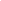 __________________________Katherine CrowellInterim-Secretary